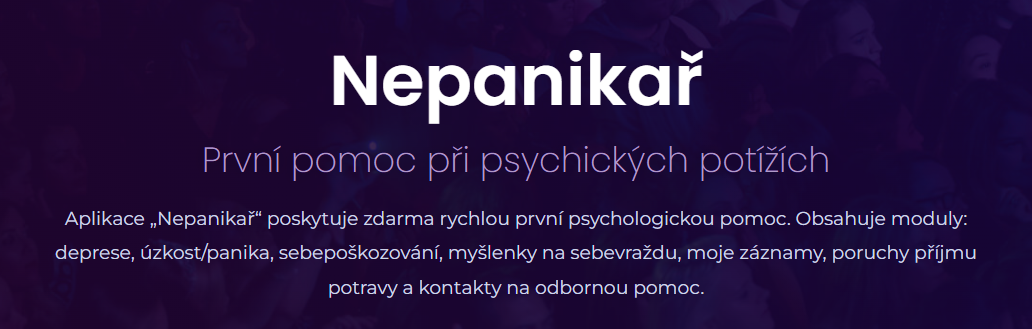 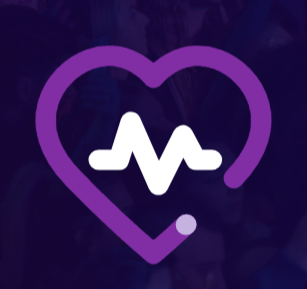 www.nepanikar.eu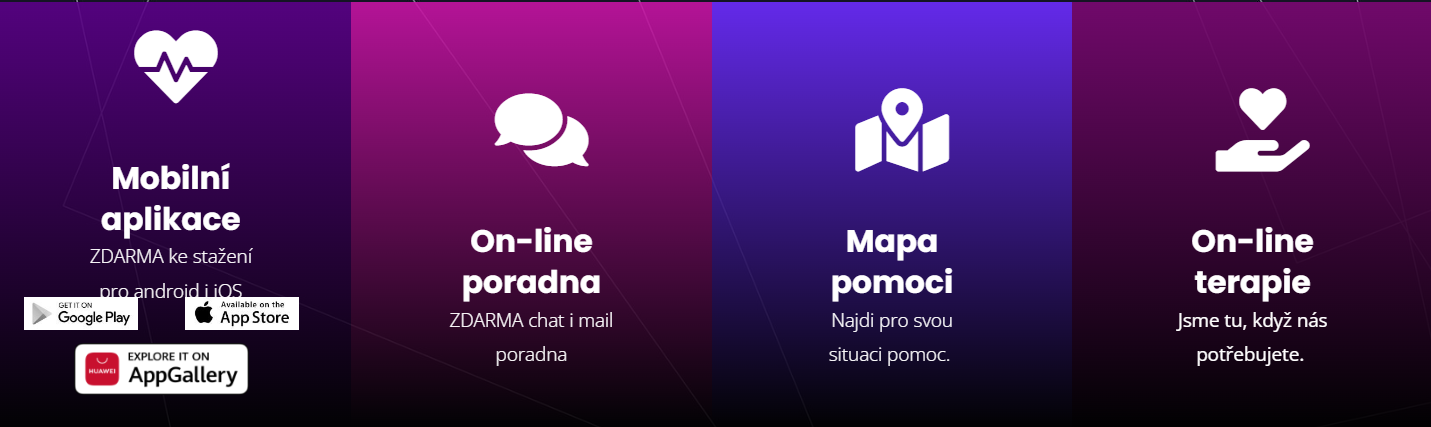 